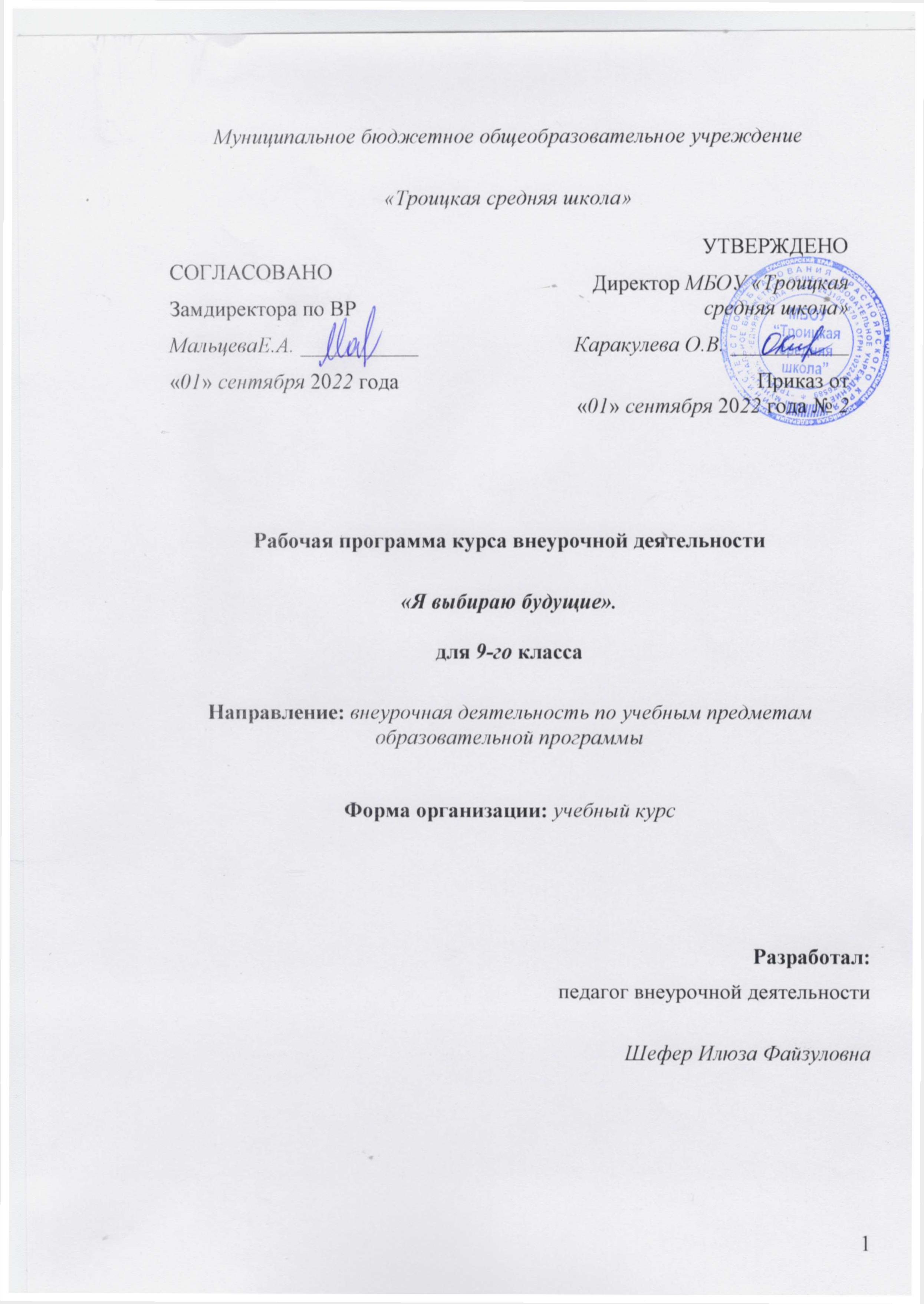 2022 год.Пояснительная запискаРабочая программа данного учебного курса внеурочной деятельности разработана в соответствии с требованиями:Федерального закона от 29.12.2012 № 273 «Об образовании в Российской Федерации»;приказа Минпросвещения от 31.05.2021 № 287 «Об утверждении федерального государственного образовательного стандарта основного общего образования»;Методических рекомендаций по использованию и включению в содержание процесса обучения и воспитания государственных символов Российской Федерации, направленных письмом Минпросвещения от 15.04.2022 № СК-295/06;Методических рекомендаций по уточнению понятия и содержания внеурочной деятельности в рамках реализации основных общеобразовательных программ, в том числе в части проектной деятельности, направленных письмом Минобрнауки от 18.08.2017 № 09-1672;Стратегии развития воспитания в Российской Федерации на период до 2025 года, утвержденной распоряжением Правительства от 29.05.2015 № 996-р;СП 2.4.3648-20;СанПиН 1.2.3685-21;Цель данной программы: формирование у учащихся профессионального самоопределения, соответствующего индивидуальным способностям каждой личности и запросам общества в кадрах, его требованиям к современному труженику.Задачи: актуализировать процесс профессионального самоопределения школьников за счет активизации их психологических ресурсов;обеспечить системой сведений о мире современных профессий; развить способности адаптироваться в реальных социально-экономических условиях.Программа курса внеурочной деятельности разработана с учетом программы воспитания МБОУ «Троицкая средняя школа». Это проявляется:− в выделении в цели программы ценностных приоритетов; − в приоритете личностных результатов реализации программы внеурочной деятельности, нашедших свое отражение и конкретизацию в программе воспитания; − в интерактивных формах занятий для обучающихся, обеспечивающих их вовлеченность в совместную с педагогом и сверстниками деятельность.ОПИСАНИЕ МЕСТА УЧЕБНОГО ПРЕДМЕТА В УЧЕБНОМ ПЛАНЕ	Курс «Профориентация» рассчитан на один год обучения в 9-х классах. Общая недельная загрузка в учебном году – 1 час. Настоящая программа составлена на 34 часов в соответствии с учебным планом школы и является программой базового уровня обучения в 9-м классе.УМК   для учителяСмирнова Е.Е. На пути к выбору профессии. – СПб.: КАРО, 2003. – 176 с. – (Материалы для специалиста образовательного учреждения).Пряжников Н.С. Профориентация в школе: игры, упражнения, опросники (8 – 11 классы). – М.: ВАКО, 2005. – 288 с. (Педагогика. Психология. Управление). Рогов Е.И. Выбор профессии: Становление профессионала. – М.: изд-во ВЛАДОС – ПРЕСС, 2003. – 336 с: – ил. – (Азбука психологии);СОДЕРЖАНИЕ УЧЕБНОГО ПРЕДМЕТА, КУРСАРаздел I. Выбор профессионального пути – начало жизненного успеха (2 часа).Данный раздел является вводным в учебный курс и посвящен изучению причин возникновения профориентации, истории по созданию бюро по подбору профессий в России и за рубежом, особенностям профессионального самоопределения молодежи на современном этапе. В качестве формы контроля по данному разделу предусматриваются практические работы в форме эссе.Раздел II. Мир профессий и его многообразие (3 часа).Данный раздел посвящен изучению следующих терминов: «профессия», «должность», «профессиограмма». Раздел включает в себя ознакомление с требованиями к индивидуальным особенностям специалистов, с требованиями к профессиональной подготовке, медицинскими противопоказаниями и т.д. Раздел посвящен изучению классификации профессий, а также предлагает практические занятия с использованием психологических тестов.В качестве формы контроля по данному разделу предусматриваются устный и письменный опросы. Раздел III. Секреты выбора профессии (2 часа). Данный раздел нацелен на изучение мотивов, внешних и внутренних социальных факторов выбора профессии. Также раздел посвящен рассмотрению типичных ошибок при выборе будущей профессии.В качестве формы контроля по данному разделу предусматриваются устные опросы. Раздел IV. На пути к самопознанию (7 часов). Данный раздел направлен на изучение внутри личностных особенностей учащихся с помощью теоретического материала и практических работ в виде психологических тестов. Данный раздел включает изучение роли нервной системы и темперамента в профессиональной деятельности, а также роли эмоционально-волевых качеств личности, самооценки.  В качестве формы контроля по данному разделу предусматриваются устные и письменные опросы учащихся.Раздел V. Интересы, склонности и способности в профессиональном выборе (7 часов). Раздел посвящен изучению собственных интересов учащихся с помощью методики «карта интересов», а также рассмотрению понятия «склонности». Раздел предполагает рассмотрение общих и специальных способностей, научение учащихся разбираться в своих способностях с помощью опросника профессиональных предпочтений. Данный раздел предусматривает отдельное рассмотрение таких тем, как интеллектуальные способности, способности к офисным видам деятельности, предпринимательству и социальной работе.В качестве формы контроля по данному разделу предполагаются устные и письменные опросы учащихся, а также практические задания в форме психологических тестов.Раздел VI. Профессиональная пригодность (4 часа).Раздел нацелен на анализ взаимосвязи здоровья и выбора профессии, а также на изучение понятий «профессионально важные качества» и «профессиональная пригодность». Раздел включает рассмотрение специфических профессионально важных качеств для разных типов профессий. Также рассматривается вопрос об ограничениях профессиональной пригодности при различных заболеваниях. В качестве формы контроля по данному разделу предусматриваются устные опросы.Раздел VII. Современный рынок труда и его требования к профессионалу (4 часа).Раздел посвящен определению рынка труда, его особенностям и модели. Спрос и предложение на рынке труда. Также к рассмотрению предлагаются темы само презентации, грамотному составлению резюме, успешному прохождению интервью (правила поведения на собеседовании).В качестве формы контроля по данному разделу предусматриваются устные опросы и практические задания в форме эссе.Раздел VIII. Возможности получения профессионального образования в России (4 часа). В данном разделе акцентируется внимание на видах профессионального образования в России, а также на учебных заведениях   начально, среднего, высшего профессионального образования в Липецкой области.В качестве формы контроля по данному разделу предусматриваются устные и письменные опросы, а также практические задания в виде сочинения-рассуждения.Раздел IX. Личный профессиональный план (2 часа). В разделе освящается вопрос о том, как составить профессиональный план по схеме Е.А. Климова, как получить хорошую работу и произвести приятное впечатление на работодателя. Также данный раздел включает итоговое занятие по профориентации. В качестве формы контроля по данному разделу предусматривается опрос учащихся.Планируемые результаты освоения курса внеурочной деятельностиЛичностные результаты освоения учебного предмета:соотносить свои индивидуальные особенности с требованиями конкретной профессии; составлять личный профессиональный план и мобильно изменять его;использовать приёмы самосовершенствования в учебной и трудовой деятельности;  анализировать информацию о профессиях по общим признакам профессиональной деятельности, а также о современных формах и методах хозяйствования в условиях рынка; пользоваться сведениями о путях получения профессионального образования.Метапредметные результаты освоения учебного предмета:развить самостоятельность; оценить собственные возможности, способствует овладению учащимися умениями получать из разнообразных источников и критически осмысливать социальную информацию;систематизировать, анализировать полученные данные; освоить способы познавательной, коммуникативной, практической деятельности, необходимых для участия в жизни гражданского общества и правового государства.Предметные результаты освоения учебного предмета:значение профессионального самоопределения, требования к составлению личного профессионального плана; правила выбора профессии; понятие о профессиях и о профессиональной деятельности; понятие об интересах, мотивах и ценностях профессионального труда, а также психофизиологических и психологических ресурсах личности в связи с выбором профессии: понятие о темпераменте, ведущих отношениях личности, эмоционально-волевой сфере, интеллектуальных способностях, стилях общения; значение творческого потенциала человека, карьеры;  смысле и значении труда в жизни человека и общества;  современных формах и методах организации труда;  сущности хозяйственного механизма в условиях рыночных отношений;  предпринимательстве;  рынке труда.обучающихся 9-х классов на конец учебного года в соответствии с требованиями, установленными федеральными государственными образовательными стандартами, заключается в том, чтобы выпускник знал:  роль адекватной самооценки при выборе профессии и в профессиональной последующей деятельности; понятие о личности, направленности, структуре, потребностях личности; социально-типические и индивидуально-психологические качества личности; приемы анализа индивидуальных особенностей личности; сущность понятий профессиональные интересы, склонности, способности, их значимость в профессиональной деятельности; природные свойства нервной системы; эмоциональные состояния личности; ограничения при выборе некоторых профессий, обусловленных свойствами нервной системы;роль эмоций в профессиональной деятельности человека; понятие о психических процессах и их роли в профессиональной деятельности; понятие о профессиональной деятельности и ее субъекте; понятие о специальности и квалификации работника; требования к качествам личности при выборе профессии; о возможностях личности в профессиональной деятельности; характеристику профессий и специальностей; понятие о личном профессиональном и жизненном плане, способы его составления и обоснования. основные понятия, принципы и направления анализа рынка труда; факторы, влияющие на уровень оплаты труда; виды и формы получения профессионального образования; виды учреждений профессионального образования.По окончании курса учащиеся должны уметь:сопоставлять свои способности и возможности с требованиями профессии; составлять и обосновывать профессиональный личный план с учетом профессий и специальностей с точки зрения их востребованности.использовать приобретенные знания и умения в практической деятельности и повседневной жизни.Тематическое планирование.КАЛЕНДАРНО-ТЕМАТИЧЕСКИЙ ПЛАН ДЛЯ УЧАЩИХСЯ №темыКоличество часовЭлектронные (цифровые)   образовательные ресурсы  1Выбор профессионального пути – начало жизненного успеха. 2www. mon.gov.ruhttps://proektoria.onlin/.2Мир профессий и его многообразие.3www. mon.gov.ruhttps://proektoria.onlin/.3Секреты выбора профессии.2www. mon.gov.ruhttps://proektoria.onlin/.4На пути к самопознанию.7www. mon.gov.ruhttps://proektoria.onlin/.5Интересы, склонности и способности в профессиональном выборе. 7www. mon.gov.ruhttps://proektoria.onlin/.6Профессиональная пригодность.4www. mon.gov.ruhttps://proektoria.onlin/.7 Современный рынок труда и его требования к профессионалу.4www. mon.gov.ruhttps://proektoria.onlin/.8Возможности получения профессионального образования в России. 4www. mon.gov.ruhttps://proektoria.onlin/.9Личный профессиональный план.2www. mon.gov.ruhttps://proektoria.onlin/.№Наименование разделов и темКоличество часовДата проведенияДата проведения№Наименование разделов и темКоличество часовПланФактВыбор профессионального пути – начало жизненного успеха (2 часа).Выбор профессионального пути – начало жизненного успеха (2 часа).Выбор профессионального пути – начало жизненного успеха (2 часа).Выбор профессионального пути – начало жизненного успеха (2 часа).Выбор профессионального пути – начало жизненного успеха (2 часа).1Введение в курс. Из истории профориентации.17.092Особенности профессионального самоопределения молодежи на современном этапе.114.09Мир профессий и его многообразие (3 часа)Мир профессий и его многообразие (3 часа)Мир профессий и его многообразие (3 часа)Мир профессий и его многообразие (3 часа)Мир профессий и его многообразие (3 часа)3Что такое профессия?121.094Ориентация в мире профессий – классификация профессий.128.095Диагностика типа профессии по методике академика Е.А. Климова.15.09Секреты выбора профессии (2 часа).Секреты выбора профессии (2 часа).Секреты выбора профессии (2 часа).Секреты выбора профессии (2 часа).Секреты выбора профессии (2 часа).6Мотивы и основные условия выбора профессии.112.107Типичные ошибки при выборе профессии.119.10На пути к самопознанию (7 часов).На пути к самопознанию (7 часов).На пути к самопознанию (7 часов).На пути к самопознанию (7 часов).На пути к самопознанию (7 часов).8Хорошо ли я себя знаю?126.109Свойства нервной системы и темперамента в профессиональной деятельности.19.1110Определение типа личности и темперамента с помощью методики Айзенка.116.1111Самооценка и уровень притязаний.123.1112Эмоционально-волевые качества личности в профессиональной деятельности.130.1113Диагностика свойств эмоциональной и волевой сфер.17.1214Что такое стресс. Понятие «эмоциональное выгорание».114.12Интересы, склонности и способности в профессиональном выборе (7 часов).Интересы, склонности и способности в профессиональном выборе (7 часов).Интересы, склонности и способности в профессиональном выборе (7 часов).Интересы, склонности и способности в профессиональном выборе (7 часов).Интересы, склонности и способности в профессиональном выборе (7 часов).15Интересы и склонности в выборе профессии.121.1216Карта интересов и склонностей. Психодиагностика. 128.1217Возможности человека в профессиональной деятельности, или как разобраться в своих способностях?111.0118Интеллектуальные способности и успешность в профессиональной деятельности.118.0119Способности к профессиям социального типа.125.0120Способности к офисным видам деятельности.11.0221Способности к предпринимательской деятельности.18.02Профессиональная пригодность (4 часа).Профессиональная пригодность (4 часа).Профессиональная пригодность (4 часа).Профессиональная пригодность (4 часа).Профессиональная пригодность (4 часа).22Здоровье и выбор профессии.115.0223Что такое профессиональная пригодность?122.0224Ограничение профессиональной пригодности при различных заболеваниях.11.0325Специфические профессионально важные качества для разных типов профессий.115.03Современный рынок труда и его требования к профессионалу (4 часа).Современный рынок труда и его требования к профессионалу (4 часа).Современный рынок труда и его требования к профессионалу (4 часа).Современный рынок труда и его требования к профессионалу (4 часа).Современный рынок труда и его требования к профессионалу (4 часа).26Рынок труда. Потребности рынка труда в кадрах.122.0327Имидж и этикет современного делового человека.15.0428Самопрезентация. Правила поведения на собеседовании.112.0429Резюме: структура и содержание.119.04Возможности получения профессионального образования в России (4 часа).Возможности получения профессионального образования в России (4 часа).Возможности получения профессионального образования в России (4 часа).Возможности получения профессионального образования в России (4 часа).Возможности получения профессионального образования в России (4 часа).30Виды профессионального образования в России.126.0431Высшее профессиональное образование Липецкой области.13.0532Получение среднего профессионального образования в городе Ельце. 110.0533Получение среднего профессионального образования в городе Липецке.117.05Личный профессиональный план (2 часа).Личный профессиональный план (2 часа).Личный профессиональный план (2 часа).Личный профессиональный план (2 часа).Личный профессиональный план (2 часа).34Профессиональный план. Диагностика работоспособности.124.05